WHISTLEBLOWER POLICY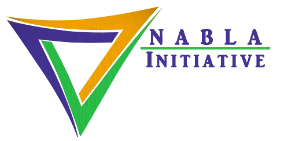 This Policy for Suspected Misconduct, Dishonesty, Fraud, and Whistleblower ProtectionChurch/Ministry is committed to the highest possible standards of ethical, moral, and legal conduct as reflected in our values statements and code of ethics and conduct. These standards include maintaining the professional and financial integrity and accountability necessary to maintain our Christian witness and comply with our country NGOs laws. Consistent with this commitment, this policy aims to provide an avenue for employees or others to raise concerns about suspected misconduct, dishonesty, and fraud and to provide reassurance that they will be protected from reprisals or victimization for whistleblowing in good faith. PROCEDUREReportingEmployees and any other person who has a concern relating to suspected misconduct, dishonesty or fraud may make a report. Church/Ministry wants to hear of possible problems in these areas. Concerns or suspected misconduct, dishonesty, or fraud may be reported by telephone or e-mail at the employee’s or reporter’s preference to Chair of the Finance. If the complaint involves the Chair of the Finance, the complaint will go to the Board Chair and the President & CEO.TimingThe earlier a concern is expressed, the easier it is to take action.Investigating the ConcernFollowing the receipt of any complaints submitted, the Finance Committee will immediately inform the Board Chair and President & CEO and will investigate each matter so reported and take corrective and disciplinary actions where appropriate. If the matter involves the Chair of the Finance, the Board Chair will investigate the matter with the remaining members of the Finance Committee.The Finance Committee may enlist committee members, employees of Church/Ministry and/or outside legal, accounting, or other advisors, as appropriate, to conduct any investigation of complaints regarding financial reporting, accounting, internal accounting controls, auditing matters, or any other form of misconduct, dishonesty, or fraud. In conducting any investigation, the Finance Committee shall use reasonable efforts to protect the confidentiality and anonymity of the complainant.Further InformationThe amount of contact between the complainant and the body investigating the concern will depend on the nature of the issue and the clarity of information provided. Further information may be sought from the complainant.Report to ComplainantThe complainant will be given the opportunity to receive follow-up on their concern within two weeks:Acknowledging that the concern was received;Indicating how the matter will be dealt with;Giving an estimate of the time that it will take for a final response;Telling the complainant whether initial inquiries have been made; andTelling the complainant whether further investigations will follow, and if not, why.InformationSubject to legal constraints, the complainant will receive information about the outcome of any investigations.Document RetentionThe Finance Committee shall retain as a part of the records of the Committee any such complaints or concerns for a period of at least seven years.SAFEGUARDSNo RetaliationNo director, officer, or employee or other person who in good faith reports a violation shall suffer harassment, retaliation, or adverse employment consequence. An employee who retaliates against someone who has reported a violation in good faith is subject to discipline, up to and including termination of employment. This policy is intended to encourage and enable employees and others to raise concerns within the organization prior to seeking resolution outside the organization.Additionally, no employee shall be adversely affected because they refuse to carry out a directive which, in fact, constitutes corporate fraud, or is a violation of state or federal law.ConfidentialityViolations or suspected violations may be submitted on a confidential basis by the complainant or may be submitted anonymously. Reports of violations or suspected violations will be kept confidential to the extent possible, consistent with the need to conduct an adequate investigation. Every effort will be made to protect the complainant’s identity.Anonymous AllegationsEmployees are encouraged to put their names to allegations because appropriate follow-up questions and investigation may not be possible unless the source of the information is identified. Concerns expressed anonymously will be investigated, but consideration will be given to:The seriousness of the issue raised;The credibility of the concern; andThe likelihood of confirming the allegation from attributable sources.Acting in Good FaithAnyone filing a complaint must be acting in good faith and have reasonable grounds for believing the information disclosed indicates misconduct, dishonesty, or fraud. Any allegations that prove not to be substantiated and which prove to have been made maliciously or knowingly false will be viewed as a serious disciplinary offense.DEFINITION OF TERMSFor purposes of this policy, the definition of “misconduct, dishonesty, and fraud” includes but is not limited to:acts which are inconsistent with Church/ Ministry’s policy,theft or other misappropriation of Church/ Ministry’s assets,misstatements or other irregularities in Church/ Ministry’s records,incorrect financial reporting,misuse of Church/ Ministry’s resources,illegal activities,immoral or unbiblical activities,forgery or alteration of documents, andany other form of fraud.